وزارة التعليم العالي والبحث العلمي 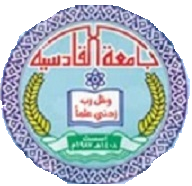 جامعة القادسية / كلية التربيــــــــة قســـــــــــــــــــــــــــــــــــم الفيزياءتطبيق نموذج البوزونات المتفاعلة الأول IBM-1 على نظير بحث مقدم الى مجلس قسم الفيزياء / كلية التربية / جامعة القادسية كجزء من متطلبات نيل درجة البكالوريوس في علوم الفيزياءمن قبل الطالبانعلي سالم رحيمه       علي عبد الحسينبإشرافم.م. كوثر حسن عبيس1438                                                           2018